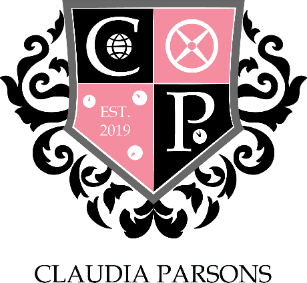 A MEETING OF CLAUDIA PARSONS COMMITTEE HELD AT 18:00 ON 22nd FEBRUARY 2021 HELD ONLINE VIA MICROSOFT TEAMS22nd February 2021	CP-15.2021MINUTESChair:	Luke IshamPresent:Vice Chair & Societies: Lot BurgstraTreasurer: Jabe Peake;Social: Lucy Kinsley, Jake Ucar;Male Sport: Ike Dandria, Max Hodges;Female Sport: Holly Salvin, Amy Baber;Media: Jamie Attard, Alec Reed;Stash: Dev Kashyap;Action: Ellie Mythen, Joe Martin;Rag: Tom Youd;Welfare & Diversity: Simona Petrova, Beth Exley;FREEC: Daniel Maywood.Guests:    Matt Blanchard, Georgia Whelan, Dan Smith, Lucy Zhu, Sasha Narang, Karl Brennan, Sam Keating, Thomas Butler APOLOGIESAbsent with apologies:		Holly Salvin, Lucy Kinsley Absent with no apologies:Ike Dandria, Jamie Attard, Beth Exley TO CONFIRM MINUTES AND ACTIONS FROM THE PREVIOUS MEETINGCP-14.2021ACTION – Handover Alec  will be done by WednesdayACTION – Media for hustings night  24th ACTION – Hustings Challenges – Welfare and Media ITEMS TO REPORT AND NOTEChairMassive shoutout to Alec for running the CP Instagram.Shoutout to the candidates.Husting’s night on WednesdayMeeting with VC and COO soon to see how we will be running things with lockdown easing. Husting’s compilation videos will be shown on Husting’s night for all candidates, need to be sent by Wednesday @12AM – ACTIONOff coming reps sent challenges to Luke by Tuesday latest -- ACTIONTrace Union about mysterious invoice received -- ACTIONVice ChairN/ATreasurerBudgets will be given out to everyone soon; some budgets have been changed. Social SecretariesWill need a sit-down around 8th of March to see what can be done social wise.Hall Day might be happening with restrictions potentially easing on June 21st.  Sport Secretaries	N/AMedia RepresentativesKeeping socials active for hustings, keep tagging @cplboro on InstagramStash SecretaryThinking of bringing out hats for welfare LGBTQ+ month. Action RepresentativesStill waiting for the Food Drive confirmations. Rag Representatives		N/AWelfare and Diversity RepresentativesA few things planned out which the reps will be carrying out. Collaboration with Stash for LGBTQ+ month. FREEC RepresentativeN/ASocieties RepresentativeN/A ITEMS FOR DISCUSSIONANY OTHER BUSINESSKarl – thank you to those running and a thank you to those who are leaving. EXPECTED DATE OF NEXT MEETINGMonday 1st March 2021.